Samostatná práca	Podstatné mená – 3.roč.	Meno: ____________________________Body : 23 /                Známka: 1. Doplň vety:Podstatné mená pomenúvajú ______________________________.                   1/ Správne spoj otázku s odpoveďou:                                                                              4/Kto je to?                                 lavicaČo je to?                                   policajtČo je to?                                   žiakKto je to?                                okno2. Podčiarkni len podstatné mená:                                                                         6/pes, korčuľovať, Eva, Bratislava, kolobežka, lavica, desať, tá, pekná, mobil, biela 3. Doplň všeobecné alebo vlastné podstatné meno:                                          6/pes _________      						__________ Zuzana Čaputová____________ Rytmus				rieka  _____________________Dunaj					__________ Košice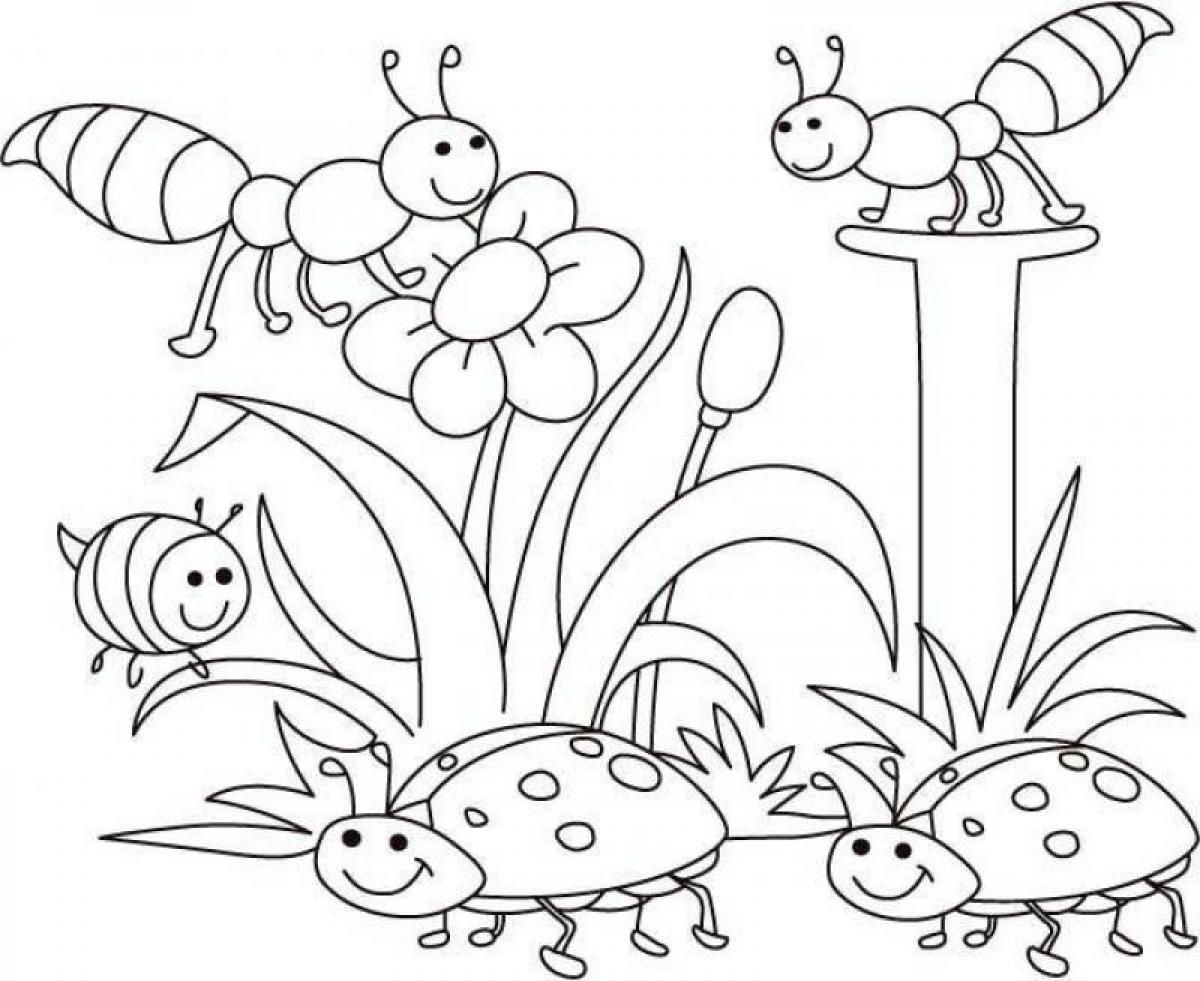 4. Vymysli   3 podstatné mená:                        6/Kto je to?_______________________________________Čo je to? ___________________________________________________________________